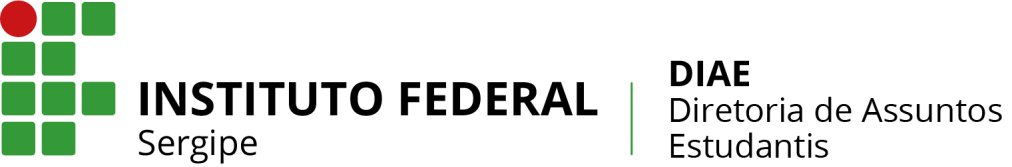 INSTITUTO FEDERAL DE EDUCAÇÃO, CIÊNCIA E TECNOLOGIA DE SERGIPECAMPUS ESTÂNCIA EDITAL Nº25/2023ANEXO IOBS: É necessário anexar documentos solicitados no item 3.1.1.-------------------------------------------------------------------------------------------------------------Edital Nº 25 /2023/CAMPUS ESTÂNCIAComprovante de InscriçãoRecebido por	em  	Nome Completo:Nome Completo:Nome Completo:Nome Completo:Curso/Período:Curso/Período:Curso/Período:Curso/Período:CPF:R.G.:Endereço para correspondência:Endereço para correspondência:Endereço para correspondência:Endereço para correspondência:Bairro:	Cidade:Estado:CEP:Telefones: (	)Telefones: (	)Telefones: (	)Telefones: (	)E-mail:E-mail:E-mail:E-mail:Assinalar um “X” a vaga de interesse:Assinalar um “X” a vaga de interesse:Assinalar um “X” a vaga de interesse:Assinalar um “X” a vaga de interesse:(	)	Audiovisual(	)	Audiovisual(	)	Audiovisual(	)	Audiovisual(	)	Capoeira(	)	Capoeira(	)	Capoeira(	)	Capoeira(	)	Dança(	)	Dança(	)	Dança(	)	Dança(	)	Ioga(	)	Ioga(	)	Ioga(	)	Ioga(	)	Taekwondo(	)	Taekwondo(	)	Taekwondo(	)	Taekwondo(	)	Tênis de Mesa(	)	Tênis de Mesa(	)	Tênis de Mesa(	)	Tênis de Mesa(	)	Violão(	)	Violão(	)	Violão(	)	Violão(	)	Xadrez(	)	Xadrez(	)	Xadrez(	)	Xadrez